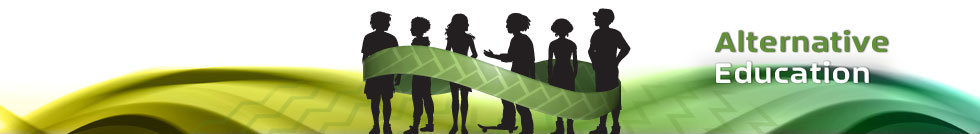 AE Report card for 2019 The information contained in this report captures the various components of the Christchurch AE operation in 2019.  As at 31/1/2020Table 1: Student numbers and percentages That is, untraceable Arthur Sutherland, Manager of Christchurch AEApplications approved with number declined in brackets156 (4)Number of students carried forward from 201868Number of students restarted (Approved 2017 and either never started or withdrawn due to non-attendance in 2018)7Number of students withdrawn due to change of mind by applicant before placement22Thus Number of students experiencing an AE programme in 2019209Number of students transitioned from AE (See Table 3)100Withdrawals after starting (mostly due to non-attendance)36Number of students placed with a provider at end of 2019 (Current placements in AE)51Of the placements……………..70% male is…% year 9 is…06% year 10 is…58% year 11 is…35% year 12 is…01% European is…43% Maori is…55Number of students gaining credits with those Maori in brackets108 (70)Number of credits achieved in 20292807Number of students  achieving NCEA Level One with those Maori in brackets14 (9)% of students achieving desirable destinations (See 1, 2, 3, 4 and 5 in Table 3)82% of approved applications submitted by schools with the others being from Ministry senior advisors93%Table 2: AE categories as prescribed by the MinistryTable 2: AE categories as prescribed by the MinistryTable 3:  students transitioned from AE (ceased to be in AE) during 2019Table 3:  students transitioned from AE (ceased to be in AE) during 20191) Not enrolled in schooling18%1) Into schooling2222%2) Excluded by school11%2) Into a Tertiary Training course (Youth Guarantee Course)4343%3) Ex Te Kura00%3) Into Employment0808%4) Case A (Truant while at school)40%4) AE placement in other parts of NZ0000%5) Case B (at risk of further suspension)11%5) Turned 16 (counted as desirable because engaged in education when not the case previously)0909%6) Case C (Alienated)20%6) Referred to the tracing agency (the majority came into AE as a Non enrolled student)1616%7) Other (1)0202%Total100100